Gruppo di Lavoro per l’Inclusione degli alunni con BES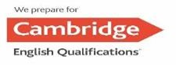 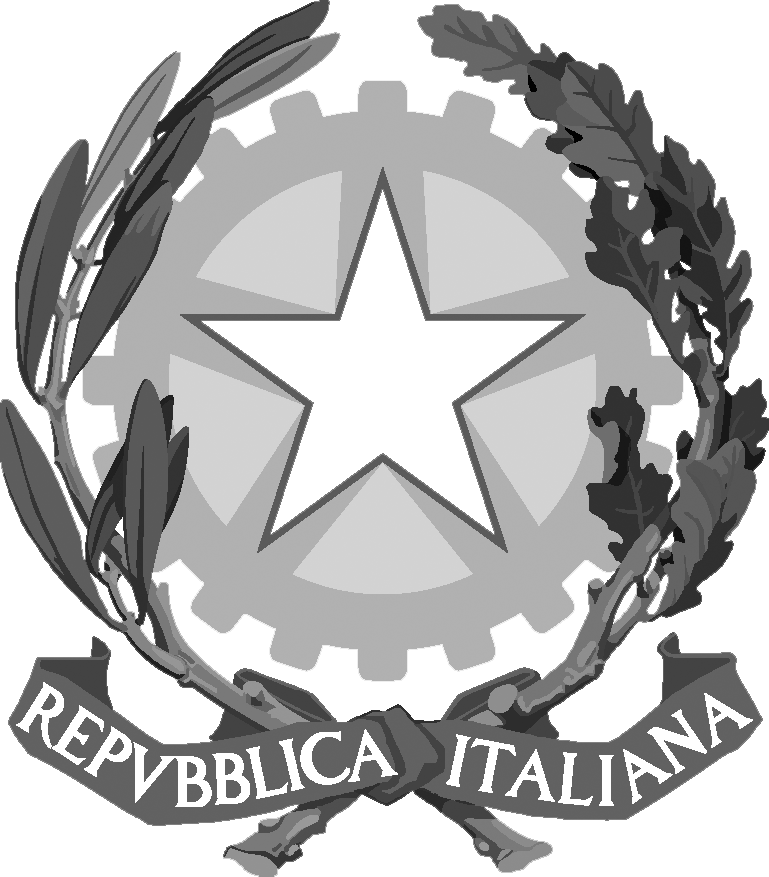 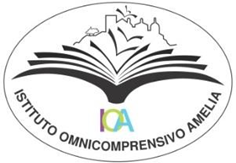 VERBALE DELL’INCONTRO DEL GLIDirettiva Ministeriale 27 dicembre 2012 avente per oggetto “Strumenti d’intervento per alunni con bisogni educativi speciali e organizzazione territoriale per l’inclusione scolastica”, richiamata dal Ministero dell’Istruzione con la circolare Ministeriale n. 8 prot. 561 datata 6 marzo 2013 e D.Lgs. n. 66/2017 art. 9 commi 8 e 9, integrato e modificato dal D. Lgs. n.96/2019. Prot.: ___	Data ___Il giorno ___ dell’anno ___ alle ore ___ presso_____________   in presenza/ modalità   videoconferenza su piattaforma ___, previa convocazione si riunisce il Gruppo di Lavoro per l’Inclusione degli alunni con BES per azioni di (a seconda della composizione del gruppo scegliere una delle azioni):supporto ai Docenti Contitolari e ai Consigli di Classe nell’attuazione dei PEI, PDPsupporto al Collegio dei Docenti nella definizione e realizzazione/attuazione del Piano per l’Inclusione;definizione dell’utilizzazione delle risorse complessive destinate all’Istituzione Scolastica ai fini dell’assistenza di competenza degli enti locali.con il seguente ordine del giorno (ad esempio scegliere tra le tematiche indicate):Analisi delle risorse umane e materiali disponibili nell’Istituto.Rilevazione dei bisogni trasversali (laboratori, sussidi, …) emersi nei diversi  consigli di classe, avanzamento di proposte agli organi collegiali, pianificazione degli interventi, monitoraggio della realizzazione e valutazione degli esiti.Rilevazione dei bisogni di formazione e proposte per lo sviluppo di unità formative da inserire nel piano di formazione dell’Istituto.Creazione di rapporti con il territorio per una mappatura dei servizi esistenti, definizione coordinata di interventi e programmazione dell’utilizzo efficace delle risorse in riferimento alla disabilità.Formulazione di proposte per il miglioramento delle pratiche inclusive in seguito al monitoraggio del livello di inclusività della scuola (esempio: definire protocolli d’azione per l’accoglienza, creare vademecum per insegnanti di sostegno e curricolari, prevedere forme di tutoring tra colleghi, progettare attività per la continuità e l’orientamento, avviare forme di valutazione della qualità dell’inclusione, …).______Sono presenti (indicare i nominativi):Dirigente Scolastico o docente formalmente delegato ___ Coordinatori commissioni Inclusione /Referenti BES /Funzione strumentale per l’inclusioneDocenti curricolari ___ Docenti di sostegno ___ Rappresentante (eventuale) del personale ATA ___Rappresentanti dei servizi individuati dagli enti preposti (USL ed EE.LL.) ___ Rappresentanti degli studenti (Scuola Secondaria di secondo grado) ___ Rappresentanti dei genitori ___ Rappresentanti delle Associazioni delle persone con disabilità, DSA, Svantaggi…___ Rappresentante del Comune o di altro Ente Locale ___ Presiede la riunione ___Verbalizza ___Argomenti trattati e decisioni assunte___La riunione si conclude alle ore ___ISTITUTO OMNICOMPRENSIVO AMELIASede: Via I Maggio, 224 – 05022 Amelia (TR)TRIS00600N - Tel. 0744/978509email: tris00600n@istruzione.it – TRIS00600N@PEC.ISTRUZIONE.IT                                                                                                                       c.f. 91056300550-cod. fatturazione elettr. UF1BA6______IL PRESIDENTEIL VERBALIZZANTE